Homilie – Zevenentwintigste zondag door het jaar – jaar A                                05.10.2014
Jesaja 5, 1-7 / Matteüs 21, 33-43Jonge koppels kijken dikwijls – na een tijdje – uit naar kinderen. En als er dan een kindje geboren wordt, ervaren ze dat als een wonder dat hen gegeven is. Ik hoor het jonge ouders regelmatig uitspreken bij het doopsel. Ouders zijn dankbaar om hun kinderen, maar ze weten ook dat die kinderen niet hun eigendom zijn. Ze hebben ze gekregen om ze te beschermen en om ze naar volwassenheid te begeleiden, in de hoop dat het mensen worden die de wereld tot zegen zullen zijn. Ouders en grootouders zijn dan ook dikwijls fier op hun kinderen en kleinkinderen. Maar die kinderen kunnen ook een bron van conflicten en zorgen worden. Ze gaan hun eigen weg en maken keuzes waar je als ouder niet achter staat. Ze maken hun opleiding niet af, ze gaan met de verkeerde vrienden om, ze drinken te veel of experimenteren met drugs. Je vraagt je als ouder dan af hoe dat komt. Waar ging het mis? Wat heb je verkeerd gedaan? Heb je niet genoeg naar hen omgekeken? Ja, sommige ouders hebben de pech dat ze hun inspanningen niet beloond zien. Wat doe je dan? Wijs je je kind af, of blijf je het, ondanks alles, trouw? Ieder mens wil zijn inspanningen graag beloond zien. Dat geldt ook voor onze God. We hoorden in de eerste lezing de profeet Jesaja die een lied zingt over een dierbare vriend die een wijngaard bezat, een prachtige wijngaard op een vruchtbare helling. Hij was er trots op, keek er met plezier naar en hij werkte er hard in. Maar de wijngaard leverde geen zoete druiven op, enkel wilde bessen. En die man vraagt zich af: waar ging het mis? Had hij zich niet genoeg ingespannen? Wat had hij nog meer moeten doen? Hij hoopte op een mooie oogst, maar het werd niets. Dit verhaal van Jesaja maakt ons duidelijk dat je de uitkomst van al je werk niet altijd in eigen hand hebt. Ondanks al je inzet, liefde en toewijding kan de oogst zwaar tegenvallen. Zo is het ook met God. Hij heeft zijn mensen alles gegeven, maar de oogst valt bitter tegen. In het evangelie sprak Jezus ook over een wijngaard. De eigenaar van die wijngaard laat het bewerken van zijn vruchtbare grond over aan zijn wijnbouwers. Als het tijd is om te oogsten, stuurt hij enkele mensen om de oogst in ontvangst te nemen en de wijnbouwers uit te betalen. Maar die wijnbouwers weigeren hun oogst af te staan. Sterker nog, ze mishandelen de afgezanten van de eigenaar en doden hen. Ze beschouwen de opbrengst van de wijngaard als iets wat hun toekomt, wat uiteraard niet klopt. Vergelijken we het maar even met een werksituatie vandaag. Als je voor een bedrijf werkt, verkoop je eigenlijk je arbeid aan dat bedrijf. Alle winst die je maakt, kan je niet in eigen zak steken, die komt ten goede aan het bedrijf. In ruil ontvang je een salaris. Zo zijn de zaken tegenwoordig geregeld, en zo was het ook in de tijd waarin Jezus leefde. Maar de wijnbouwers ontbreekt het aan respect en verantwoordelijkheidsgevoel jegens de eigenaar van de wijngaard. Ze hebben maling aan zijn recht en weigeren ook maar iets van de oogst aan hem af te dragen, met de nodige hardhandigheid erbij. Dus besluit de eigenaar om zijn zoon te sturen. Maar de wijnbouwers misgrijpen zich ook aan de zoon, ze gooien hem de wijngaard uit en doden hem. Hoe zal de eigenaar van de wijngaard zich voelen? Je geeft je mensen een prachtige vruchtbare aarde en een creatieve geest om haar te bewerken en te beheren. Je geeft ze alles om van te leven: brood om te eten en wijn om te drinken. In ruil daarvoor krijg je geen dankbaarheid, maar wordt je zoon mishandeld en gedood. Dat grote onrecht viel God en zijn Zoon Jezus ten deel. Jezus schetst met deze parabel zijn eigen levenslot. Zijn liefde wordt niet met liefde beantwoord, maar met haat. Hij zélf is de steen die door de bouwlieden werd afgekeurd. Zo wordt de parabel van deze viering het verhaal van God die weerloos liefheeft. Geweld van mensen wordt niet gewroken maar verzoend. Dat blijkt ook uit de reactie van Jezus op de vraag wat de eigenaar van de wijngaard met de pachters zal doen. De omstaanders spreken – menselijk gezien begrijpelijk – over wraak, ja over het vermoorden van de pachters. Maar Jezus lijkt dat antwoord min of meer te negeren en Hij citeert psalm 118 over de verworpen steen die de hoeksteen is geworden. Ondanks haat en geweld wil God nieuw leven geven. De gemartelde en gekruisigde Jezus is op Paasmorgen de levende hoeksteen geworden. Wij kunnen dit evangelie gerust naar onszelf toe lezen. Wij moeten Hem niet op een anti-joodse wijze lezen, zoals veel werd gedaan. Het falen van het bijbelse Israël mag geen reden zijn om niet in eigen hart te kijken. Onze wereld vandaag lijkt tenslotte in heel wat punten als twee druppels water op de wijngaard en de pachters uit ons evangelie. Ook vandaag gebeuren de meest verschrikkelijke dingen. Ook vandaag wordt God vergeten en mensen in hun waardigheid aangetast. Zoals die pachters in de parabel kunnen ook wij schijnbaar straffeloos langs God heen leven. Wij kunnen onverschillig leven en ons voorspiegelen dat wijzelf de eigenaars zijn van ons leven. Ja, wij kunnen Christus uit ons leven wegbannen.Maar tegelijk klinkt de oproep om vruchten voort te brengen. God roept een nieuw volk, hoor ik Jezus op het einde van zijn uitleg aan de hogepriesters en oudsten zeggen, een volk bestaande uit joden en niet-joden, die de vruchten van het Koninkrijk wel voortbrengen. God nodigt ons hier uit om te leven vanuit het verbond, om vanuit Christus te gaan leven. De lezingen van vandaag zijn een oproep tot ommekeer om mensen te worden van liefde en vrede, geen mensen van harde en gemene taal, geen mensen van dood en verderf, maar behoeders en naasten van mensen en van Gods schepping. 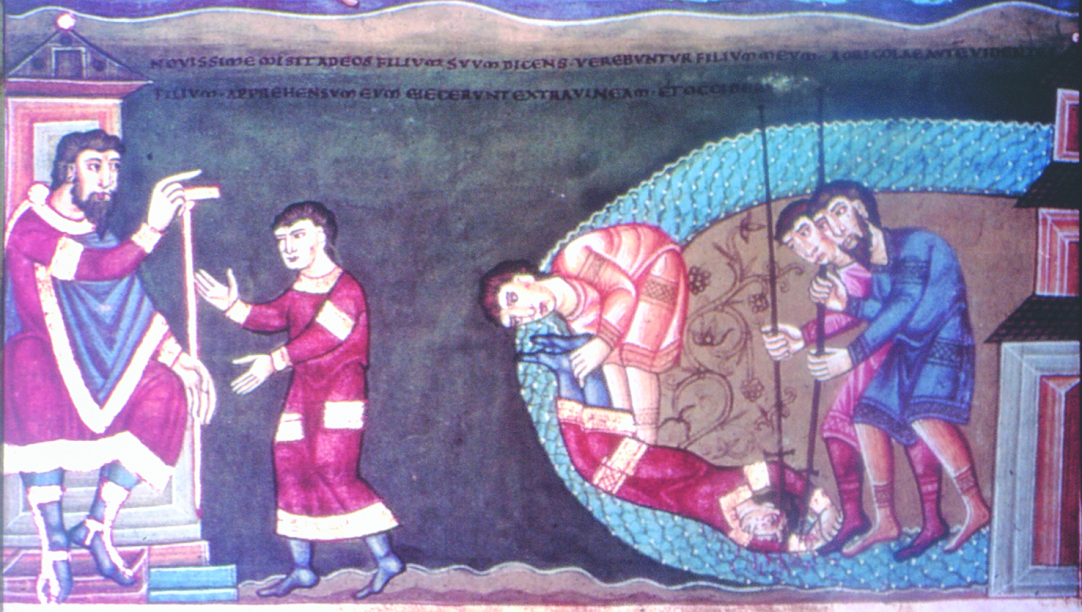 Evangelium van Echternach, 11de eeuwJan Verheyen – Lier. 27ste zondag door het jaar A – 5.10.2014(Inspiratie: o.a. Liturgiekatern, Jg. 2 nr. 1, okt/nov 2014, In uw midden. Liturgische uitgaven)